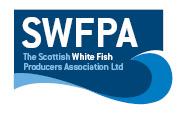 Creel PositionsCreel Position InfoBOX 1 SCALP BANK56.33.016/002.10.60456.34.736/001.59.77656.36.182/001.58.95556.35.672/001.56.97656.30.169/001.56.80156.30.707/001.59.55656.32.499/002.01.71056.32.265/002.09.974BOX 2 BELLROCK56.26.538/002.29.69556.31.801/002.20.28056.30.582/002.17.82156.24.685/002/19.94156.24.193/002.27.765Date13/3/2023Vessel Name & Reg NoBOYKAI AH68 Skipper NameCOLIN SMITHSkipper Email Addressboykaiah68@gmail.comSkipper Mobile No07740118679